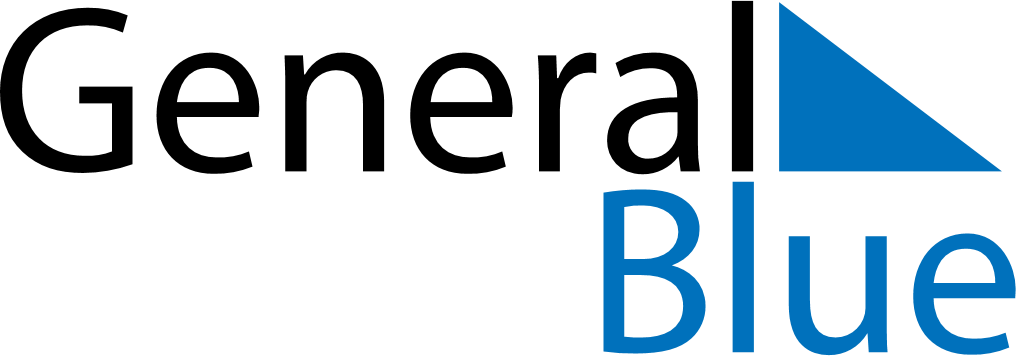 August 2024August 2024August 2024August 2024August 2024August 2024Hoefn, IcelandHoefn, IcelandHoefn, IcelandHoefn, IcelandHoefn, IcelandHoefn, IcelandSunday Monday Tuesday Wednesday Thursday Friday Saturday 1 2 3 Sunrise: 4:07 AM Sunset: 10:07 PM Daylight: 17 hours and 59 minutes. Sunrise: 4:10 AM Sunset: 10:03 PM Daylight: 17 hours and 53 minutes. Sunrise: 4:13 AM Sunset: 10:00 PM Daylight: 17 hours and 46 minutes. 4 5 6 7 8 9 10 Sunrise: 4:17 AM Sunset: 9:56 PM Daylight: 17 hours and 39 minutes. Sunrise: 4:20 AM Sunset: 9:53 PM Daylight: 17 hours and 33 minutes. Sunrise: 4:23 AM Sunset: 9:50 PM Daylight: 17 hours and 26 minutes. Sunrise: 4:26 AM Sunset: 9:46 PM Daylight: 17 hours and 19 minutes. Sunrise: 4:29 AM Sunset: 9:43 PM Daylight: 17 hours and 13 minutes. Sunrise: 4:33 AM Sunset: 9:39 PM Daylight: 17 hours and 6 minutes. Sunrise: 4:36 AM Sunset: 9:36 PM Daylight: 17 hours and 0 minutes. 11 12 13 14 15 16 17 Sunrise: 4:39 AM Sunset: 9:32 PM Daylight: 16 hours and 53 minutes. Sunrise: 4:42 AM Sunset: 9:29 PM Daylight: 16 hours and 46 minutes. Sunrise: 4:45 AM Sunset: 9:25 PM Daylight: 16 hours and 40 minutes. Sunrise: 4:48 AM Sunset: 9:22 PM Daylight: 16 hours and 33 minutes. Sunrise: 4:51 AM Sunset: 9:18 PM Daylight: 16 hours and 26 minutes. Sunrise: 4:55 AM Sunset: 9:15 PM Daylight: 16 hours and 20 minutes. Sunrise: 4:58 AM Sunset: 9:11 PM Daylight: 16 hours and 13 minutes. 18 19 20 21 22 23 24 Sunrise: 5:01 AM Sunset: 9:08 PM Daylight: 16 hours and 6 minutes. Sunrise: 5:04 AM Sunset: 9:04 PM Daylight: 16 hours and 0 minutes. Sunrise: 5:07 AM Sunset: 9:01 PM Daylight: 15 hours and 53 minutes. Sunrise: 5:10 AM Sunset: 8:57 PM Daylight: 15 hours and 47 minutes. Sunrise: 5:13 AM Sunset: 8:54 PM Daylight: 15 hours and 40 minutes. Sunrise: 5:16 AM Sunset: 8:50 PM Daylight: 15 hours and 33 minutes. Sunrise: 5:19 AM Sunset: 8:46 PM Daylight: 15 hours and 27 minutes. 25 26 27 28 29 30 31 Sunrise: 5:22 AM Sunset: 8:43 PM Daylight: 15 hours and 20 minutes. Sunrise: 5:25 AM Sunset: 8:39 PM Daylight: 15 hours and 14 minutes. Sunrise: 5:28 AM Sunset: 8:36 PM Daylight: 15 hours and 7 minutes. Sunrise: 5:31 AM Sunset: 8:32 PM Daylight: 15 hours and 1 minute. Sunrise: 5:34 AM Sunset: 8:29 PM Daylight: 14 hours and 54 minutes. Sunrise: 5:37 AM Sunset: 8:25 PM Daylight: 14 hours and 48 minutes. Sunrise: 5:40 AM Sunset: 8:21 PM Daylight: 14 hours and 41 minutes. 